My Cloverbud 4-HProject Record BookName	ClubProject	Year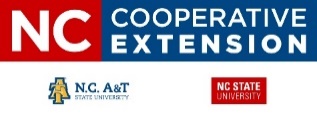 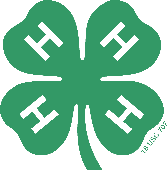 My 4-H Cloverbud Project Plan (5 to 7 year olds)Name:Address:	County:	Birthdate:Club:Parent or Guardian Names:Date plan started: 	 Date plan completed:	I have reviewed this plan and agree to support its completion:Parent or Helper signature	4-H Leader signature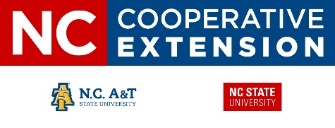 Planning My 4-H YearWhat would you like to do in 4-H this year? You might want to go fishing with your club or learn how to launch rockets. Perhaps, you’d like to clean up your neighborhood or learn to make pizza. The possibilities are endless.This page is designed for you to record what you want to do and learn this year. The things you plan to learn and do are called “goals.” Goals can be completed alone or with your friends. To begin, list the things you’d like to learn or do. List things like participating in specific projects, going to 4-H camp, modeling in a fashion show, serving as a 4-H helper for your leader, and serving as an officer.My 4-H Plan1. List some things you would like to learn or do while completing your project.2. Things I did in my project:                                             	Date(s):3. List other things you did in 4-H this year.My 4-H Story4. Please write a story telling about yourself and your family. Include what you did in 4-H this year. Be sure to write at least one paragraph on the project you completed. What did you enjoy most this year? What did you learn about? What special events did you get to attend? Were you ever a helper this year?Try to make your story fun for the reader. You might include something funny that happened to you. You may dictate your story to your project helper.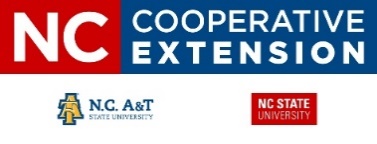 My Personal Touch5. Use your creativity in this section to tell special things about your project. You may attach the items listed below.RibbonsPhotographsNewspaper articlesLettersPoemsDrawingsWorkbooks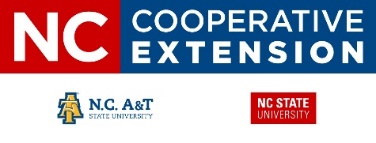 